Salisbury Hospital COVID-19 Mouth Care(Please also see the separate guidance document.)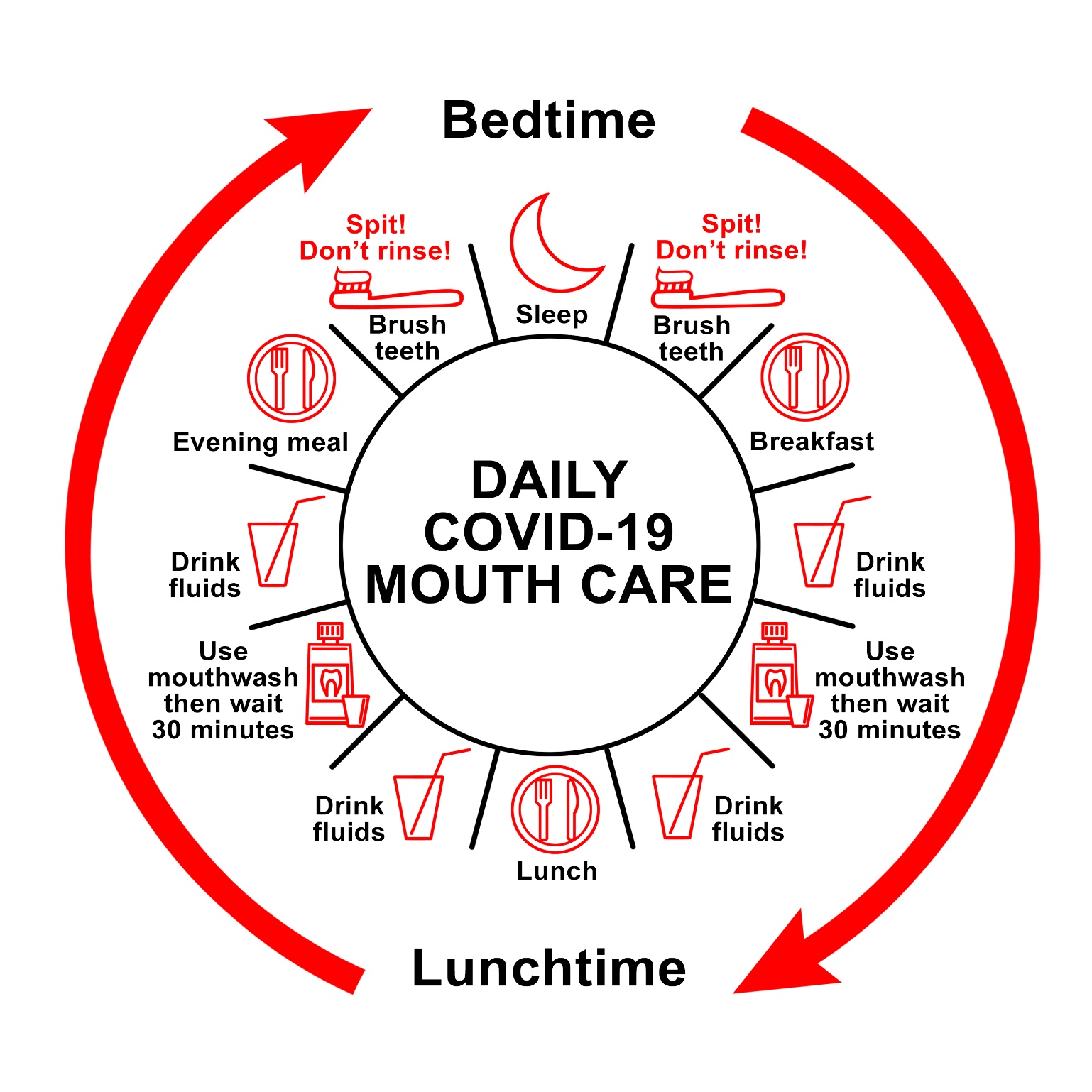 Drink plenty of fluids throughout the day. Do not allow your mouth to dry out.Keep your mouth healthy and clean. Brush your teeth last thing at night and at one other time of day. After brushing – Spit! Don’t rinse!Use the mouthwash provided at a different time from brushing your teeth, for example, after a morning or afternoon drink, or after eating.Do not swallow the mouthwash – rinse for 30 seconds then spit it out.Wait 30 minutes after using the mouthwash before eating or drinking.If you need assistance with mouth care while on the ward, please ask a member of staff for help.						